                         Poradnia Psychologiczno – Pedagogiczna w Opocznie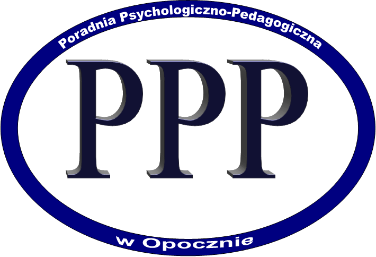 ul. Armii Krajowej 2, 26-300 Opocznotel./fax.  44/741-64-62; sekretariat@pppopoczno.plhttp://www.pppopoczno.4bip.plOpoczno, dnia _______________________Opinia nauczyciela, wychowawcy lub innych specjalistów pracujących z dzieckiem, którego rodzice/prawni opiekunowie złożyli do Poradni Psychologiczno-Pedagogicznej w Opocznie wniosek o wydanie orzeczenia (przedszkole).Niezbędne informacje o uczniu w celu rozpatrzenia wniosku o wydanie orzeczenia.Imię i nazwisko ucznia _____________________________________________________________Data urodzenia ___________________________________________________________________Przedszkole/oddział _______________________________________________________________Od kiedy dziecko uczęszcza do przedszkola __________________________________________Jak przebiegał proces adaptacji w grupie rówieśniczej __________________________________Jak przebiegał rozwój psychomotoryczny dziecka _____________________________________ __________________________________________________________________________________________________________________________________________________________________Jak przebiegał rozwój emocjonalny dziecka:a/ mocne strony ___________________________________________________________________ _______________________________________________________________________________________________________________________________________________________________________________________________________________________________________________________________b/ zauważone trudności _______________________________________________________________ _______________________________________________________________________________________________________________________________________________________________________________________________________________________________________________________________Charakterystyka rozwoju poznawczego:a/ mocne strony ________________________________________________________________ _______________________________________________________________________________________________________________________________________________________________________________________________________________________________________________________________ b/ zauważone trudności ____________________________________________________________ _______________________________________________________________________________________________________________________________________________________________________________________________________________________________________________________________Czy dziecko sprawia kłopoty wychowawcze? Jakie? Czym spowodowane? Jakie dotychczas podjęto działania w celu eliminowania trudności? Czy były skuteczne? _________________ ____________________________________________________________________________________________________________________________________________________________________________________________________________________________________________________________________________________________________________________________________Czy dziecko jest samodzielne w zakresie wykonywania czynności samoobsługowych? ___________________________________________________________________________________________________________________________________________________________________________________________________________________________________________________Jak dziecko funkcjonuje w zespole rówieśniczym?_____________________________________ ___________________________________________________________________________________________________________________________________________________________________________________________________________________________________________________Jakie są aktualne potrzeby rozwojowe dziecka, zauważone predyspozycje, uzdolnienia oraz obszary wymagające wsparcia? ____________________________________________________ ___________________________________________________________________________________________________________________________________________________________________________________________________________________________________________________Czy dziecko systematycznie uczestniczy w zajęciach? _________________________________ __________________________________________________________________________________________________________________________________________________________________Czy u dziecka zaobserwowano wadę wymowy? (jeśli tak – czy był diagnozowany przez logopedę i czy uczestniczył/uczestniczy w terapii mowy? Jaka jest diagnoza logopedyczna 
i opis komunikowania się oraz czy wymaga kontynuacji, terapii?) ________________________ _____________________________________________________________________________________________________________________________________________________________________________________________________________________________________________________________________________________________________________________________________________________________________________________________________________________ Inne ważne uwagi o dziecku dla Zespołu Orzekającego: _______________________________ ___________________________________________________________________________________________________________________________________________________________________________________________________________________________________________________					___________________________					     /pieczęć przedszkola/placówki/_____________________________			_________________________________/data i podpis sporządzającego opinię/			                    /podpis dyrektora przedszkola/placówki/